1ère période de répartition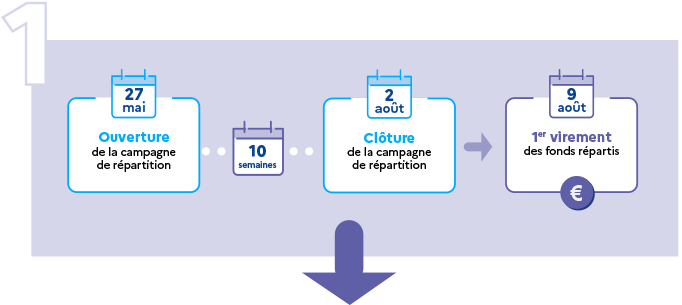 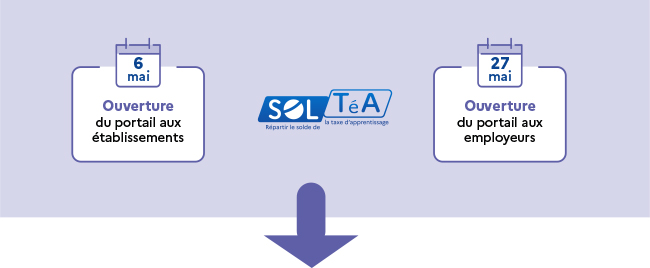 2ème période de répartition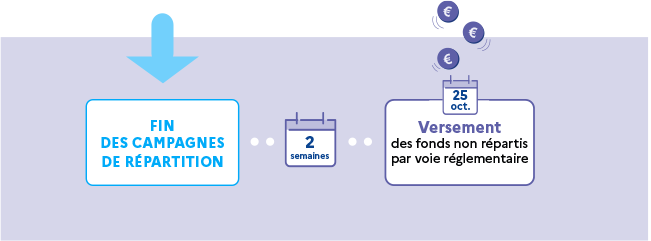 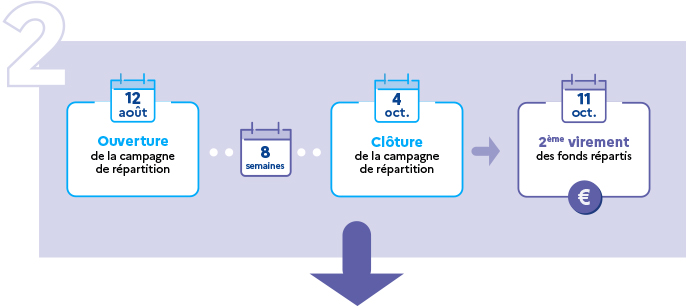 Fonds non répartis